     How to join Sunday Service via telephoneDial the church’s Zoom conference number 647 5580588 At the prompt, press conference code 811 4193 0530#  Wait for conference host to admit your callJoin in the service                                                                                           SundayServiceZoomlink: https://us02web.zoom.us/j/81141930530      Every Wednesday from at 7.00p.m..     Prayer Conference line 647 478 7145     Conference code: 133609PRAYER CONCERNS:•   Pastor Elisabeth and her family for healing and renewal of their       strength for His glory•   Governance Board to be graced with leadership and unity.•   God to lead us to people ready to receive the good news of      Christ.•   God to raise up youth ministers. Praise God for what he plans.•   Our youth and adult bible study group to be effective in      discipleship•   God to raise up workers for the harvest of those needing to know       His love. •   Parents to model a living example of faith and faithfulness•   The church in Canada and worldwide to seek first God’s honor.•   new vital ministry groups to flourish in our church.•   A spirit of humility and faith to fill our hearts with love for all.  •   The Seniors in our church to have good health, peace and joy.     Who have been receiving improved health.•   Us to see our places of work, play, study as areas where we serve      Christ by actions and words.   •   Praise God for His presence with us in all our trials.•   Those who are religious in a ritual sense but      have no saving faith in Christ. 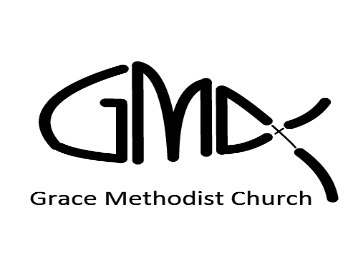 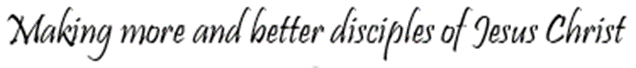 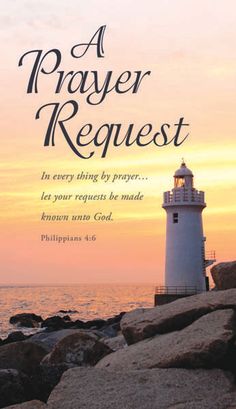 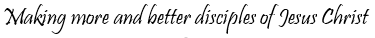 		 Pastor:   Reverend Elisabeth Natividad              	            Ministers:         People of Grace                                                          P.O. Box 13529, Best Buy PO,                                           3-3221 Derry Rd. W. Mississauga, On. L5N 7L0  ORDER OF SERVICE	OPENING HYMN:	 	 To God Be The Glory 	CONFIRMATION:		 The Apostles’ Creed	SCRIPTURE READINGS:	Jeremiah 31:31-34-Bharthi Premji					Hebrews 5:5-10- Tina Natividad	 PRAYER OF CONFESSION:	PRAISE & WORSHIP:	Even so Come					At the Cross (Love Ran Red)					Be Lifted Up		TITHES AND OFFERING:		 SERMON:			PASTORAL PRAYER:	CLOSE/BENEDICTION:      Because He Lives	 	AFTER-SERVICE FELLOWSHIP:    	SERMON NOTES:   	 -------------------------------------------------------------------------------------	 --------------------------------------------------------------------------------------	-----------	----------------------------------------------------------------------------	----------------------------------------------------------------------------------------	----------------------------------------------------------------------------------------	----------------------------------------------------------------------------------------	----------------------------------------------------------------------------------------	----------------------------------------------------------------------------------------	----------------------------------------------------------------------------------------	----------------------------------------------------------------------------------------	----------------------------------------------------------------------------------------	----------------------------------------------------------------------------------------	----------------------------------------------------------------------------------------	----------------------------------------------------------------------------------------	----------------------------------------------------------------------------------------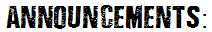  	  	 ▪  Important Dates:                        		 - Birthdays:    Virginia Sta Maria – March 25th                      			                          Josias Natividad – March 25th 	  	▪   Scripture Readings for March 28th:                                   			                          Robertha Grappy 					                          Celia Natividad          	 ▪  Youth Bible Study:  Mondays 6.45p.m.	  	 ▪   Worship Team:      Miguel and Kae